hT: 01225 420249 
T: 07523 506239
EMAIL REFERRALS TO:
info@voicescharity.org 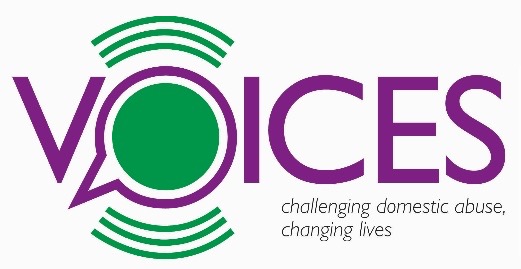 I …………………………………..   have checked that the information on this form is accurate and consent to Voices holding these details. I understand my information will be kept securely and confidentially and stored on Voices database in accordance with the Data Protection Act.Voices will not pass information on to any other parties without consent except in the case of a serious safeguarding concern.I consent to Voices sharing information relevant to my support with the referring agency :Yes/  No/  NAI consent to Voices sharing information with the other agencies supporting me (and listed above) Yes/  No/  NAClient Signature:Date: VOICES – PO BOX 5184, Bath, BA1 0RZ. Registered Charity 1159445.T: 01225 420249 / 07523 506239E: info@voicescharity.org              W: www.voicescharity.org                T: voices_charity                               F: facebook.com/voicescharityABOUT YOUFirst name:Last name:Date of birth:Ethnicity:Preferred language:GP’s name and surgery:Do you consider yourself to have a long term disability, health issues (including mental health) or learning difficulties?    Yes        NoIf ticked ‘Yes’ then please provide details:CONTACT DETAILSCONTACT DETAILSCONTACT DETAILSCONTACT DETAILSCONTACT DETAILSCONTACT DETAILSCONTACT DETAILSCONTACT DETAILSAddress:Address:Address:Address:Address:Address:Address:Address:Postcode:Best telephone number to contact you:Best telephone number to contact you:Best telephone number to contact you:Best telephone number to contact you:Best telephone number to contact you:Best telephone number to contact you:Best telephone number to contact you:Best telephone number to contact you:Is this number safe to contact you at all times?Is this number safe to contact you at all times?Is this number safe to contact you at all times?Is this number safe to contact you at all times?Is this number safe to contact you at all times?    Yes        No    Yes        No    Yes        NoCan we leave a voicemail or text this number? Can we leave a voicemail or text this number? Can we leave a voicemail or text this number? Can we leave a voicemail or text this number? Can we leave a voicemail or text this number?     Yes        No    Yes        No    Yes        NoEmail address:Email address:Email address:Email address:Email address:Email address:Email address:Email address:EMPLOYMENT STATUSEMPLOYMENT STATUSEMPLOYMENT STATUSEMPLOYMENT STATUSEMPLOYMENT STATUSEMPLOYMENT STATUSEMPLOYMENT STATUSEMPLOYMENT STATUSPlease tick one of the below:Please tick one of the below:Please tick one of the below:Please tick one of the below:Please tick one of the below:Please tick one of the below:Please tick one of the below:Please tick one of the below:    Employed under 16 hours        Employed over 16 hours           Self employed under 16 hours        Self employed over 16 hours    Unemployed           Economically inactive**Economically inactive means: of working age but not employed, not self-employed, not actively seeking work and not in full time education.    Employed under 16 hours        Employed over 16 hours           Self employed under 16 hours        Self employed over 16 hours    Unemployed           Economically inactive**Economically inactive means: of working age but not employed, not self-employed, not actively seeking work and not in full time education.    Employed under 16 hours        Employed over 16 hours           Self employed under 16 hours        Self employed over 16 hours    Unemployed           Economically inactive**Economically inactive means: of working age but not employed, not self-employed, not actively seeking work and not in full time education.    Employed under 16 hours        Employed over 16 hours           Self employed under 16 hours        Self employed over 16 hours    Unemployed           Economically inactive**Economically inactive means: of working age but not employed, not self-employed, not actively seeking work and not in full time education.    Employed under 16 hours        Employed over 16 hours           Self employed under 16 hours        Self employed over 16 hours    Unemployed           Economically inactive**Economically inactive means: of working age but not employed, not self-employed, not actively seeking work and not in full time education.    Employed under 16 hours        Employed over 16 hours           Self employed under 16 hours        Self employed over 16 hours    Unemployed           Economically inactive**Economically inactive means: of working age but not employed, not self-employed, not actively seeking work and not in full time education.    Employed under 16 hours        Employed over 16 hours           Self employed under 16 hours        Self employed over 16 hours    Unemployed           Economically inactive**Economically inactive means: of working age but not employed, not self-employed, not actively seeking work and not in full time education.    Employed under 16 hours        Employed over 16 hours           Self employed under 16 hours        Self employed over 16 hours    Unemployed           Economically inactive**Economically inactive means: of working age but not employed, not self-employed, not actively seeking work and not in full time education.Length of unemployment / economic inactivity (if selected above):Length of unemployment / economic inactivity (if selected above):Length of unemployment / economic inactivity (if selected above):Length of unemployment / economic inactivity (if selected above):Length of unemployment / economic inactivity (if selected above):Length of unemployment / economic inactivity (if selected above):Length of unemployment / economic inactivity (if selected above):Length of unemployment / economic inactivity (if selected above):YearsYearsMonthsBRIEF HISTORY OF DOMESTIC ABUSEBRIEF HISTORY OF DOMESTIC ABUSEBRIEF HISTORY OF DOMESTIC ABUSEBRIEF HISTORY OF DOMESTIC ABUSEBRIEF HISTORY OF DOMESTIC ABUSEBRIEF HISTORY OF DOMESTIC ABUSEBRIEF HISTORY OF DOMESTIC ABUSEBRIEF HISTORY OF DOMESTIC ABUSETypes of Abuse Experienced:Types of Abuse Experienced:Types of Abuse Experienced:Types of Abuse Experienced:Types of Abuse Experienced:Types of Abuse Experienced:Types of Abuse Experienced:Types of Abuse Experienced:    Physical        Emotional        Financial           Sexual        Psychological        Coercive control    Physical        Emotional        Financial           Sexual        Psychological        Coercive control    Physical        Emotional        Financial           Sexual        Psychological        Coercive control    Physical        Emotional        Financial           Sexual        Psychological        Coercive control    Physical        Emotional        Financial           Sexual        Psychological        Coercive control    Physical        Emotional        Financial           Sexual        Psychological        Coercive control    Physical        Emotional        Financial           Sexual        Psychological        Coercive control    Physical        Emotional        Financial           Sexual        Psychological        Coercive controlAre you still in the relationship?Are you still in the relationship?Are you still in the relationship?Are you still in the relationship?Are you still in the relationship?Are you still in the relationship?Are you still in the relationship?Are you still in the relationship?    Yes        No    Yes        No    Yes        No    Yes        No    Yes        No    Yes        No    Yes        No    Yes        NoIf ‘No’ then please specify time out of relationship:If ‘No’ then please specify time out of relationship:If ‘No’ then please specify time out of relationship:If ‘No’ then please specify time out of relationship:If ‘No’ then please specify time out of relationship:If ‘No’ then please specify time out of relationship:If ‘No’ then please specify time out of relationship:If ‘No’ then please specify time out of relationship:PERPETRATOR’S DETAILSPERPETRATOR’S DETAILSPERPETRATOR’S DETAILSPERPETRATOR’S DETAILSPERPETRATOR’S DETAILSPERPETRATOR’S DETAILSPERPETRATOR’S DETAILSPERPETRATOR’S DETAILSFirst name:First name:First name:First name:First name:First name:First name:First name:Last name:Last name:Last name:Last name:Last name:Last name:Last name:Last name:Date of birth:Date of birth:Date of birth:Date of birth:Date of birth:Date of birth:Date of birth:Date of birth:Is the perpetrator living within the BANES area?Is the perpetrator living within the BANES area?Is the perpetrator living within the BANES area?Is the perpetrator living within the BANES area?Is the perpetrator living within the BANES area?Is the perpetrator living within the BANES area?Is the perpetrator living within the BANES area?Is the perpetrator living within the BANES area?    Yes        No    Yes        No    Yes        No    Yes        No    Yes        No    Yes        No    Yes        No    Yes        NoIf ‘Yes’ then do you know which area?If ‘Yes’ then do you know which area?If ‘Yes’ then do you know which area?If ‘Yes’ then do you know which area?If ‘Yes’ then do you know which area?If ‘Yes’ then do you know which area?If ‘Yes’ then do you know which area?If ‘Yes’ then do you know which area?Are you still living with the perpetrator?Are you still living with the perpetrator?Are you still living with the perpetrator?Are you still living with the perpetrator?Are you still living with the perpetrator?Are you still living with the perpetrator?Are you still living with the perpetrator?Are you still living with the perpetrator?    Yes        No        Sometimes    Yes        No        Sometimes    Yes        No        Sometimes    Yes        No        Sometimes    Yes        No        Sometimes    Yes        No        Sometimes    Yes        No        Sometimes    Yes        No        SometimesSUBSTANCE MISUSESUBSTANCE MISUSESUBSTANCE MISUSESUBSTANCE MISUSESUBSTANCE MISUSESUBSTANCE MISUSESUBSTANCE MISUSESUBSTANCE MISUSEDo you identify as having any substance use issues?Do you identify as having any substance use issues?Do you identify as having any substance use issues?Do you identify as having any substance use issues?Do you identify as having any substance use issues?Do you identify as having any substance use issues?Do you identify as having any substance use issues?Do you identify as having any substance use issues?    Yes        No       Yes        No       Yes        No       Yes        No       Yes        No       Yes        No       Yes        No       Yes        No   If ‘Yes’ then please give further details:If ‘Yes’ then please give further details:If ‘Yes’ then please give further details:If ‘Yes’ then please give further details:If ‘Yes’ then please give further details:If ‘Yes’ then please give further details:If ‘Yes’ then please give further details:If ‘Yes’ then please give further details:    Drugs        Alcohol        Other    Drugs        Alcohol        Other    Drugs        Alcohol        Other    Drugs        Alcohol        Other    Drugs        Alcohol        Other    Drugs        Alcohol        Other    Drugs        Alcohol        Other    Drugs        Alcohol        OtherAre you receiving any help or support with these issues?Are you receiving any help or support with these issues?Are you receiving any help or support with these issues?Are you receiving any help or support with these issues?Are you receiving any help or support with these issues?Are you receiving any help or support with these issues?Are you receiving any help or support with these issues?Are you receiving any help or support with these issues?    Yes        No        No, but would like some    Yes        No        No, but would like some    Yes        No        No, but would like some    Yes        No        No, but would like some    Yes        No        No, but would like some    Yes        No        No, but would like some    Yes        No        No, but would like some    Yes        No        No, but would like someCHILDREN’S DETAILSCHILDREN’S DETAILSCHILDREN’S DETAILSCHILDREN’S DETAILSCHILDREN’S DETAILSChild’s nameChild’s DOBName of person child living withTheir relationship to the childOn ‘At Risk’ / ‘Child in Need’ Yes     No Yes     No Yes     No Yes     No Yes     NoWHAT PROGRAMME(S) ARE YOU INTERESTED IN: Freedom        MATES        Recovery ToolkitDo you require childcare for your child/ren to access the programme(s)?(There is a crèche option for Freedom Programme and Recovery Toolkit.)Do you require childcare for your child/ren to access the programme(s)?(There is a crèche option for Freedom Programme and Recovery Toolkit.)Do you require childcare for your child/ren to access the programme(s)?(There is a crèche option for Freedom Programme and Recovery Toolkit.)    Yes        No    Yes        No    Yes        NoPlease state the following:Please state the following:Please state the following:Child’s nameChild’s ageDoes the child have any additional needs? (please specify)LEGAL PROTECTION / PROCEEDINGS IN PLACE?LEGAL PROTECTION / PROCEEDINGS IN PLACE?LEGAL PROTECTION / PROCEEDINGS IN PLACE?Are there any court orders currently in place relating to any family members? (adult or children)Are there any court orders currently in place relating to any family members? (adult or children)Are there any court orders currently in place relating to any family members? (adult or children)    Yes        No    Yes        No    Yes        NoIf ‘Yes’ then please give details:If ‘Yes’ then please give details:If ‘Yes’ then please give details:EXTERNAL AGENCY INVOLVEMENTEXTERNAL AGENCY INVOLVEMENTEXTERNAL AGENCY INVOLVEMENTHave the police been involved?Have the police been involved?Have the police been involved?    Yes        No    Yes        No    Yes        NoIf ‘Yes’ then when was the last time? (month/year)If ‘Yes’ then when was the last time? (month/year)If ‘Yes’ then when was the last time? (month/year)Are you or your family under MARAC (Multi-agency Risk Assessment Conference)?Are you or your family under MARAC (Multi-agency Risk Assessment Conference)?Are you or your family under MARAC (Multi-agency Risk Assessment Conference)?    Yes        No    Yes        No    Yes        NoAre you currently receiving support from any other agencies?Are you currently receiving support from any other agencies?Are you currently receiving support from any other agencies?    Yes        No    Yes        No    Yes        NoIf ‘Yes’ then tick all that apply:If ‘Yes’ then tick all that apply:If ‘Yes’ then tick all that apply:     Victim Support     Southside IDVA Service     Southside Family Service             Next Link             DHI         Social Services        CAFCASS                                     Connecting Families      Bath Area Play Project (BAPP)      Trauma Recovery Centre (TRC)      Off The Record        Private Counselling              BANES Talking Therapies        New Way        GP          Probation        CPS         Midwife / Health visitor       School Nurse        Mental HealthTeam     Victim Support     Southside IDVA Service     Southside Family Service             Next Link             DHI         Social Services        CAFCASS                                     Connecting Families      Bath Area Play Project (BAPP)      Trauma Recovery Centre (TRC)      Off The Record        Private Counselling              BANES Talking Therapies        New Way        GP          Probation        CPS         Midwife / Health visitor       School Nurse        Mental HealthTeam     Victim Support     Southside IDVA Service     Southside Family Service             Next Link             DHI         Social Services        CAFCASS                                     Connecting Families      Bath Area Play Project (BAPP)      Trauma Recovery Centre (TRC)      Off The Record        Private Counselling              BANES Talking Therapies        New Way        GP          Probation        CPS         Midwife / Health visitor       School Nurse        Mental HealthTeamPlease detail any not listed:Please detail any not listed:Please detail any not listed:REFERRALREFERRALREFERRALREFERRALIs this a self-referral?Is this a self-referral?Is this a self-referral?Is this a self-referral?    Yes        No    Yes        No    Yes        No    Yes        NoIf ‘No’ then please provide name of referring agency/person:If ‘No’ then please provide name of referring agency/person:If ‘No’ then please provide name of referring agency/person:If ‘No’ then please provide name of referring agency/person:AgencyProfessional’s nameTelephone numberEmailCLIENT CONSENTANY ADDITIONAL NOTES OF INFORMATION (OPTIONAL)NOTES: